Сценарий праздника к Дню государственности Удмуртской Республики  «Легенда об Италмас» (на основе легенды об Италмас, с использованием персонажей Удмуртских сказок)для детей подготовительной группыДействующие лица: ведущий, девушка – Италмас, Обыда (ведьма).Дети входят в зал под Удмуртскую мелодию, держась за руки, выстраиваются полукругом у центральной стены, на экране слайд -  Цвети, моя Удмуртия!Ведущий: В том краю, где реки быстрые,Где река Чепца синеет,Где отважны, смелы люди,Там возникли эти песни, эти древние сказанья,В том краю живут удмурты.Звучит гимн Удмуртии, на экране слайд (карта Удмуртии, Флаг, герб)1ребенок: Нет дороже мне родного краяВ поле выйдешь, песню запоешь,И к березе шапкой приникая По стволу ладонью проведешь.2ребенок: Как легко, как весело, как вольноКаждой травке радуюсь здесь я.Замираешь у реки невольно, лишь услышишь песню соловья.На экране слайдПесня «Удмуртия» Т. Шикалова.3ребенок: Зеленые рощи, бескрайние дали, лазурное небо, высокий шатер.Куда ни посмотришь, везде перед нами один необычный широкий простор.4ребенок: Цвети Удмуртия- республика родная,Цвети, свой облик на глазах меняя.Удмуртский хоровод.(садятся на стулья)На экране слайдВедущий: Между седым Уралом и голубой Волгой, в краю родников и лесных рек. Издавна селились охотники и землепашцы, предки удмуртского народа. Чтобы выжить в суровых условиях таежных лесов и рек, надо было быть выносливым и сильным.Средь черемух, что пышно цветут над Валой,Или там, где смородиной пахнет Вожой,Близ Чепцы иль Туймы – неизвестно для нас,В незапамятный день, в незапамятный час, родилась Италмас.Всех пригожей она средь подружек была,Всем - и статью и нравом веселым взяла,Только вскинет она, черноглазая взгляд,-Так и кажется – птицами брови взлетят. На экране слайд (Под удмуртскую музыку входит Италмас, обходит зал, останавливается посередине зала)Италмас: Приезжайте в гости,От души будем рады мы встрече,Ждут вас не дождутся вкусные перепечи.И рыбалка ждет вас в утренней тиши.Побродите по заросшим склонам, отдохните у ручья в тени,Поищите в зареве зеленом костяники красные огни.Может в глухомани под листвою,Там, где звонко плещется родник,Издали кивнет вам головою,Чуткий лось, по - нашему – койык.И березки на лесной поляне, чертывесь развесив по ветвям.Весело закружатся в «ширьяне»И смущенно улыбнутся вам.Кто хоть раз пройдет вдоль наших рек,В синие глаза озер заглянет,Для того, поверьте сами! – станет край удмуртский памятным навек!(автор стихотворения Удмуртский поэт – Флор Васильев)На экране слайд Танец «Мухоморы».Италмас: Ойдолэ мыном шудыны! (Давайте играть!)Дети: Ойдолэ! (Давайте!)На экране слайдИгра – танец «Чапкыса эктон - шудон» (танец - игра с хлопками). Играющие встают в круг, водящий в центре. На первую часть музыки водящий подходит к какому-нибудь игроку и делает хлопок ладонями перед собой, затем хлопок ладонями о ладони игрока. Так водящий движется по кругу до конца первой части. Остальные играющие в это время хлопают в ладоши стоя в кругу.На вторую часть музыки водящий кружится, взявшись под руки с тем игроком, который выполнял с ним хлопок последним. С окончанием музыки они меняются местами: водящий встает на место игрока, а игрок становится водящим. Игра повторяется несколько раз. Игра проводится под удмуртскую плясовую музыку.На экране слайдНеожиданно с шумом влетает Обыда.Обыда: Это что за веселье? Это что за шум? (замечает Италмас) О, а ты чья ж такая будешь. Красивая да пригожая?Италмас: Я дочка мамина, да папина, а зовут меня Италмас.Обыда: А я Обыда, ведьма стало быть. По лесам брожу, тоску навожу. У-У-У! (пугает детей). Страшно?Дети: Нет!Италмас: А ты, Обыда, не рычи, лучше через лапоть поскачи. Как на лапоть наскочишь, так петь, плясать захочешь.Игра «Лапоть»Играющие встают по кругу, водящий в центре. В руках у водящего лапоть привязанный к веревке или тесемке. Водящий крутится на месте, водя лапоть вокруг себя по полу так, чтобы лапоть доставал до ног играющих, а те в свою очередь подпрыгивают как можно выше, чтобы водящий не достал лаптем ноги. Тот, чьих ног лапоть коснулся, выходит из круга. По окончании игры те, кто оказался за кругом выполняют задания, например, станцевать. Обыда: Ох-ты, как у вас тут весело! А еще игры знаешь?Италмас: Знаю. Игры, пляски, песни да забавы.Обыда: Тогда собирайся!Италмас: Куда же это?Обыда: Хочу племянника своего женить, Шайтана, ему как раз такая жена нужна. Будешь с ним жить, меня Обыду веселить. У нас Шайтан красавец, весь в меня: нос крючком, зубы торчком, глаза завидущие, руки загребущие. Во! (показывает большой палец).Италмас: Не пойду я замуж за Шайтана.Обыда: Ну вот, еще, никто тебя и спрашивать не будет. Так, что давай, готовься, а я пойду, жениха обрадую! У-У-У! (убегает)Италмас: Что ж мне делать, люди добрые? Как быть? (выслушивает варианты) Убежать, спрятаться? А вы, ребята, мне поможете. Тогда за мной бегите, крепче рученьки держите.(бегут по залу змейкой под удмуртскую плясовую и садятся)На экране слайд(Появляется река из ткани, двое взрослых держат за концы изображая волнение воды, слышен шум воды)Италмас: Ой, какая страшная река, вздымается вода, волнами синими, бурлит, шумит, того и гляди из берегов выйдет и затопит все вокруг. Речка, реченька, не шуми, успокой свои волны, дай нам перебраться на другой берег. За нами Обыда гонится.Речка: (голос за кадром) Рассыпались на дне моем золотые монеты, не дают они мне покоя. Достаньте их, тогда и стихнет мой гнев.(дети собирают манисты, отдают Италмас) Речка: (слышно тихое журчание ручья, пение птиц) Спасибо, освободили меня от тяжести ненужной, а вам эти монеты еще пригодятся. Проходите, счастливого пути, ребята!Взрослые поднимают ткань, дети проходят под тканью, садятся.Забегает Обыда.Обыда: Куда же они подевались, только что здесь были. Наверно на тот берег перебрались. Речка, речка, как мне перебраться через тебя?Речка: Упал в меня камень тяжелый, сдвинь его.Обыда: Ну, вот еще, стану я камни ворочать, я и так пройду.(начинает проходить вдоль, речка шумит, накрывает Обыду, та барахтается, кричит, выползает на коленях)Обыда: Противная речка! Чуть было меня не потопила! Ну, ничего, вот догоню Италмас с ребятами и до тебя доберусь!(убегает)Италмас: Ну что, ребята, отдохнули, бежим дальше!(бегут змейкой под музыку,  На экране слайд (на заставке дремучий лес)Италмас: (слышен шум ветра) Ох и разбушевался ветер, ломает вековые сосны, гнет ели вырывая их с корнем. Страшно-то как!Ты не гни деревья, не шуми листвой, не пугай нас, ветер-батюшка!Ветер: (голос за кадром) А вы из монеток золотых сделайте браслеты, я буду дуть, монетками играть, народ в пляски завлекать.(дети делятся на две группы: девочки и мальчики, собирают 2 браслета для Италмас)Италмас: (одев браслеты) Ойдолэ эктыны! (Давайте плясать!)Дети: Ойдолэ! (Давайте!)Игра-танец «Небыльток» (Растяпа)Под удмуртскую плясовую музыку все дети танцуют, используя удмуртские танцевальные движения, музыка прерывается, все дети должны найти себе пару и взяться обеими руками. Оставшемуся без пары хором говорят: «Небыльток!». Игра повторяется несколько раз.Италмас: Спасибо тебе, ветер-батюшка, за веселье.Ветер: И вам спасибо за доброту. А от кого вы бежите?Италмас: Гонится за нами Обыда, хочет меня замуж выдать за своего племянника Шайтана.Ветер: Ну что ж, помогу я вам, ребята. Превращайтесь в деревья, вставайте лесом дремучим. (дети встают врассыпную).  А как появится Обыда, поднимайте ветки выше, раскачивайтесь сильнее, не пускайте ее. (входит Обыда, слышен шум ветра)Обыда:Эй, ветер, дай пройти!Ветер: Если сможешь, пройди!(шум ветра усиливается, дети раскачиваются, не пуская Обыду)Обыда:  Ну погодите, доберусь я до вас , вот только Италмас догоню!(уходит)Италмас: Не спрятаться мне от Обыды, везде она меня найдет. Обращусь я к богу неба за помощью. (простирает руки к небу) Инмар! Инмар! Помоги мне.На экране слайдТанец девочек «Италмас»(слышится музыка, выходят взрослые с белым полотном, выходят девочки с цветами италмас, танцуют. Во время танца Италмас исчезает, туман уходит на задний план, девочки с цветочками присаживаются на колено.)На экране слайд(Появляется Обыда)Обыда: Стой! Стой! (ходит среди цветов) А где же она? Одни желтые цветы и больше никого. Эх, такую невесту упустила. (туман надвигается на Обыду) Это еще что? Туман? Ой-ой-ой!!! Помогите!  Погибаю!(туман опускается на Обыду и уводит ее)Ведущий: Послал Инмар – бог неба, на землю густой туман, который укрыл Италмас от Обыды, а когда туман рассеялся, увидели все, что луг зацвел желтыми цветами. Так и назвали эти цветы Италмас.И по сей день на удмуртской земле люди любуются тугими бутонами лазоревых цветов, вспоминая прекрасную девушку Италмас.(девочки с цветами встают, под музыку, подходят к вазе, ставят италмасы, садятся на места)Ведущий: А Обыда сгинула навсегда и некого нам больше бояться. А раз так, ойдолэ кырзалом! (Давайте споем!)Дети. Ойдолэ! (Давайте!)                                                                                               На экране слайдПесня «Дудочка» удмуртская народная песня.Ведущий: (в руках держит блюдо с перепечами. Перепечи – удмуртское национальное угощение) Не блеском своим красив самовар,А тем, что поставлен, для званых гостей,Уменье удмуртов людей привечатьДавно уж известно окрестности всей!На экране слайдВедущая приглашает всех за стол, угощает перепечами.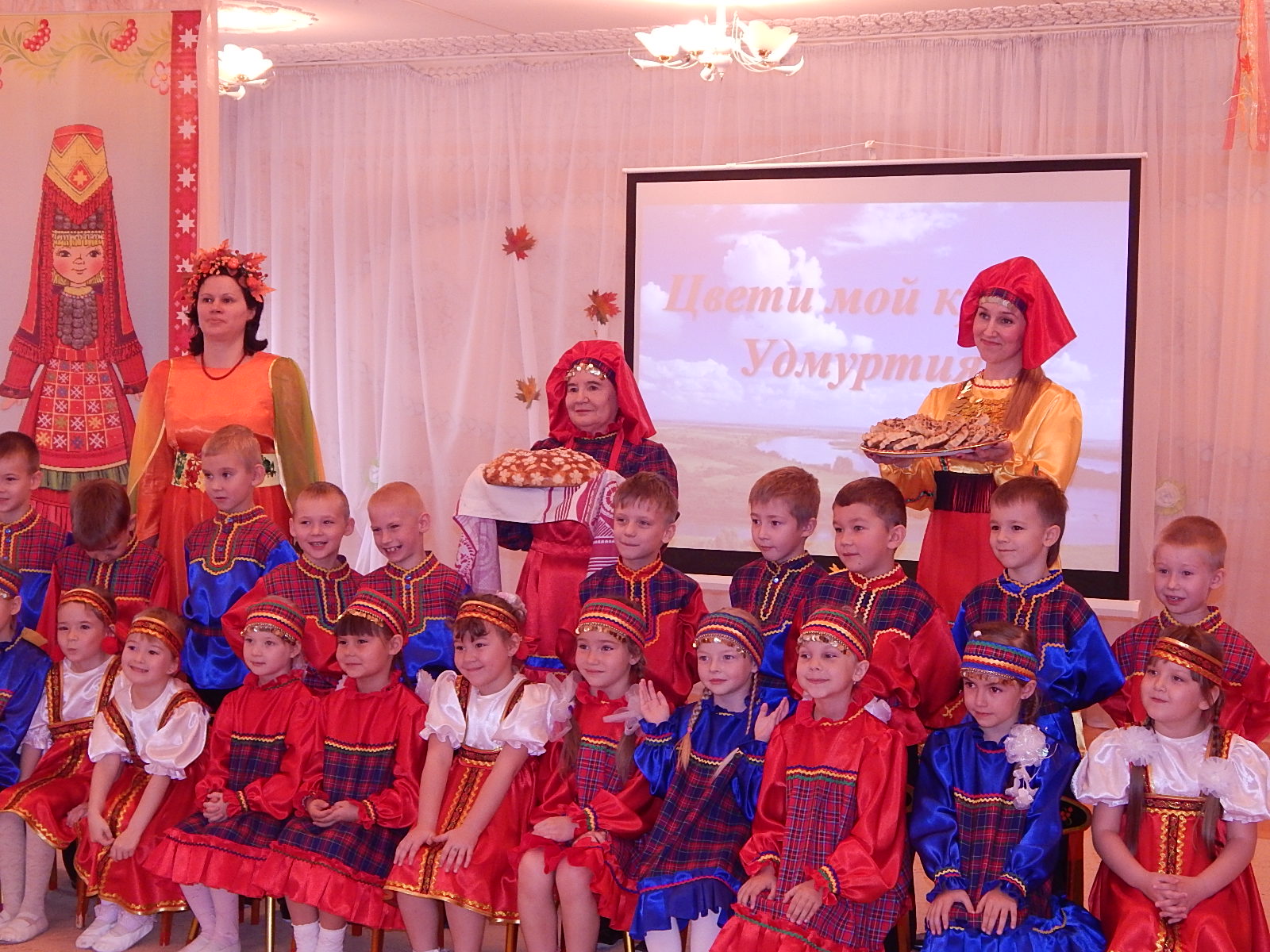 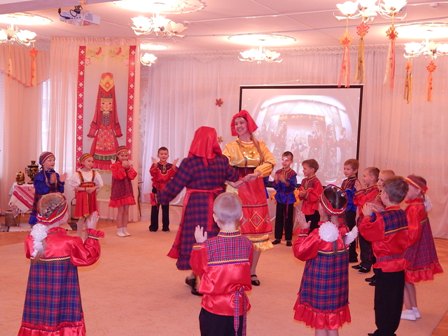 